VI Зимнее Первенство городского округа Тольятти по футболу среди юношей 2012 г.р. 17.12.2022г.- 11.02.2023г.    г.о. Тольятти, стадион «Торпедо», поле №5                Список участников и Календарь игрусРусин  СШОР-12 «Лада» -2012-1  тренер Громницкий С.А. СШОР-12 «Лада» -2012-2  тренер Громницкий С.А. Спутник  тренер Винокуров И.Н.  ЦПФ Лада-2013  тренер Минеев А.А.  Импульс   тренер Сергеев В.В. Лада-девочки   тренеры Мальчикова Н.А.,  Небытова Е.В. ДФЦ СШОР-12 «Лада»   тренер Маркелов А.А.  Акрон-Академия Коноплева-2013  тренер  Беруашвили П.О.                                       Таблица группы 2012 г.р.    г. Тольятти, стадион «Торпедо», 17 декабря 2022г.– 11 февраля 2023г.                                                                                                               	Формат: 7+1, (8х8)  2х25 минут, мяч №4, ворота 5х2,  вне игры «есть», аут руками, стенка 7 метров,          пенальти-8 метров, обратные замены «есть», протоколы оформляем перед игройФормат: 7+1, (8х8)  2х25 минут, мяч №4, ворота 5х2,  вне игры «есть», аут руками, стенка 7 метров,          пенальти-8 метров, обратные замены «есть», протоколы оформляем перед игройФормат: 7+1, (8х8)  2х25 минут, мяч №4, ворота 5х2,  вне игры «есть», аут руками, стенка 7 метров,          пенальти-8 метров, обратные замены «есть», протоколы оформляем перед игройФормат: 7+1, (8х8)  2х25 минут, мяч №4, ворота 5х2,  вне игры «есть», аут руками, стенка 7 метров,          пенальти-8 метров, обратные замены «есть», протоколы оформляем перед игройФормат: 7+1, (8х8)  2х25 минут, мяч №4, ворота 5х2,  вне игры «есть», аут руками, стенка 7 метров,          пенальти-8 метров, обратные замены «есть», протоколы оформляем перед игройФормат: 7+1, (8х8)  2х25 минут, мяч №4, ворота 5х2,  вне игры «есть», аут руками, стенка 7 метров,          пенальти-8 метров, обратные замены «есть», протоколы оформляем перед игройФормат: 7+1, (8х8)  2х25 минут, мяч №4, ворота 5х2,  вне игры «есть», аут руками, стенка 7 метров,          пенальти-8 метров, обратные замены «есть», протоколы оформляем перед игройФормат: 7+1, (8х8)  2х25 минут, мяч №4, ворота 5х2,  вне игры «есть», аут руками, стенка 7 метров,          пенальти-8 метров, обратные замены «есть», протоколы оформляем перед игройФормат: 7+1, (8х8)  2х25 минут, мяч №4, ворота 5х2,  вне игры «есть», аут руками, стенка 7 метров,          пенальти-8 метров, обратные замены «есть», протоколы оформляем перед игройФормат: 7+1, (8х8)  2х25 минут, мяч №4, ворота 5х2,  вне игры «есть», аут руками, стенка 7 метров,          пенальти-8 метров, обратные замены «есть», протоколы оформляем перед игрой	                                                    1 тур,  17 декабря, суббота          	                                                    1 тур,  17 декабря, суббота          	                                                    1 тур,  17 декабря, суббота          	                                                    1 тур,  17 декабря, суббота          	                                                    1 тур,  17 декабря, суббота          	                                                    1 тур,  17 декабря, суббота          	                                                    1 тур,  17 декабря, суббота          	                                                    1 тур,  17 декабря, суббота          	                                                    1 тур,  17 декабря, суббота          	                                                    1 тур,  17 декабря, суббота          №времякомандырезультат№времякомандыкомандырезультат111.30Импульс -  ДФЦ СШОР-12 "Лада"211.30Спутник - Лада-2012-2
Спутник - Лада-2012-2
312.35Лада-2012-1 -  Лада-девочки412.35 ЦПФ Лада-13 -  Акрон-13 ЦПФ Лада-13 -  Акрон-13перенос              2 тур, 24 декабря, суббота                    2 тур, 24 декабря, суббота                    2 тур, 24 декабря, суббота                    2 тур, 24 декабря, суббота                    2 тур, 24 декабря, суббота                    2 тур, 24 декабря, суббота                    2 тур, 24 декабря, суббота                    2 тур, 24 декабря, суббота                    2 тур, 24 декабря, суббота                    2 тур, 24 декабря, суббота      №времякомандырезультат№времякомандыкомандырезультат511.30Акрон-13 - ДФЦ СШОР-12 "Лада"611.30Лада-2012-1- ЦПФ Лада-13Лада-2012-1- ЦПФ Лада-13712.35Лада-2012-2 - Лада-девочки812.35Спутник - ИмпульсСпутник - Импульс	                          3 тур, 14 января,  суббота      	                          3 тур, 14 января,  суббота      	                          3 тур, 14 января,  суббота      	                          3 тур, 14 января,  суббота      	                          3 тур, 14 января,  суббота      	                          3 тур, 14 января,  суббота      	                          3 тур, 14 января,  суббота      	                          3 тур, 14 января,  суббота      	                          3 тур, 14 января,  суббота      	                          3 тур, 14 января,  суббота      №времякомандырезультат№времявремякомандырезультат911.30Лада-2012-1 - Лада-2012-21011.3011.30ДФЦ СШОР-12 "Лада" - ЦПФ Лада-131112.35Акрон-13 -  Спутник1212.3512.35Лада-девочки - Импульс               4 тур, 21 января,  суббота                               4 тур, 21 января,  суббота                               4 тур, 21 января,  суббота                               4 тур, 21 января,  суббота                               4 тур, 21 января,  суббота                               4 тур, 21 января,  суббота                               4 тур, 21 января,  суббота                               4 тур, 21 января,  суббота                               4 тур, 21 января,  суббота                               4 тур, 21 января,  суббота                №времякомандырезультат№времявремякомандырезультат1311.30Лада-2012-1 - Спутник1411.3011.30Акрон-13 -  Импульс1512.35Лада-2012-2 - ЦПФ Лада-131612.3512.35ДФЦ СШОР-12 "Лада" -  Лада-девочки	                                                    5 тур,  28 января,  суббота          	                                                    5 тур,  28 января,  суббота          	                                                    5 тур,  28 января,  суббота          	                                                    5 тур,  28 января,  суббота          	                                                    5 тур,  28 января,  суббота          	                                                    5 тур,  28 января,  суббота          	                                                    5 тур,  28 января,  суббота          	                                                    5 тур,  28 января,  суббота          	                                                    5 тур,  28 января,  суббота          	                                                    5 тур,  28 января,  суббота          	                                                    5 тур,  28 января,  суббота          №времякомандырезультатрезультат№времякомандыкомандырезультат1711.30ДФЦ СШОР-12 "Лада" - Лада-2012-21811.30Лада-девочки- СпутникЛада-девочки- Спутник1912.35Лада-2012-1 - Акрон-132012.35 Импульс - ЦПФ Лада-13
 Импульс - ЦПФ Лада-13
        6 тур,  04 февраля,  суббота                6 тур,  04 февраля,  суббота                6 тур,  04 февраля,  суббота                6 тур,  04 февраля,  суббота                6 тур,  04 февраля,  суббота                6 тур,  04 февраля,  суббота                6 тур,  04 февраля,  суббота                6 тур,  04 февраля,  суббота                6 тур,  04 февраля,  суббота                6 тур,  04 февраля,  суббота                6 тур,  04 февраля,  суббота        №времякомандыкомандырезультат№времякомандырезультатрезультат2111.30Лада-2012-1 -  ИмпульсЛада-2012-1 -  Импульс2211.30ЦПФ Лада-13 - Лада-девочки2312.35Лада-2012-2 - Акрон-13Лада-2012-2 - Акрон-132412.35Спутник - ДФЦ СШОР-12 "Лада»                                                                     7 тур, 11 февраля,  суббота                                                                              7 тур, 11 февраля,  суббота                                                                              7 тур, 11 февраля,  суббота                                                                              7 тур, 11 февраля,  суббота                                                                              7 тур, 11 февраля,  суббота                                                                              7 тур, 11 февраля,  суббота                                                                              7 тур, 11 февраля,  суббота                                                                              7 тур, 11 февраля,  суббота                                                                              7 тур, 11 февраля,  суббота                                                                              7 тур, 11 февраля,  суббота                                                                              7 тур, 11 февраля,  суббота         №времякомандыкомандырезультат№времякомандырезультатрезультат2511.30Лада-2012-1 -  ДФЦ СШОР-12 "Лада"Лада-2012-1 -  ДФЦ СШОР-12 "Лада"2611.30Лада-девочки - Акрон-132712.35Импульс - Лада-2012-2
Импульс - Лада-2012-2
2812.35ЦПФ Лада-13 - СпутникместокомандаИВНПМячиОчки  ДФЦ СШОР-12 «Лада»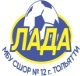   Импульс 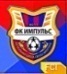   ЦПФ Лада-13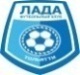  Лада-девочки Спутник 	 Лада-12-1 Лада-12-2 Акрон-Академия Коноплёва-13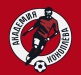 